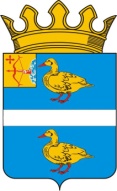 КОНТРОЛЬНО-СЧЕТНАЯ КОМИССИЯ ЯРАНСКОГО РАЙОНАЗАКЛЮЧЕНИЕпо результатам проведения внешней проверки годового отчета об исполнении бюджета Никольского сельского поселения за 2019 год14.04.2020                                                                                                                   № 35Заключение на Отчет об исполнении бюджета муниципального образования Никольское сельское поселение Яранского района Кировской области за 2019 год подготовлено Контрольно - счетной комиссией Яранского района в соответствии с п.4 ст. 264.4 Бюджетного кодекса Российской Федерации, Положением  «О бюджетном процессе в муниципальном образовании Никольское сельское поселение»,  Соглашением о передаче полномочий по осуществлению внешнего муниципального финансового контроля, пунктом 4 части 2 плана работы Контрольно-счетной  комиссии  Яранского района на 2020 год, утвержденного распоряжением  председателя КСК от 20.12.2019 № 6.           В соответствии с требованиями Положения о бюджетном процессе в муниципальном образовании Никольское сельское поселение (далее – Положение о бюджетном процессе) Отчет об исполнении бюджета Никольского сельского поселения в Думу представлен 23.03.2020г., одновременно с бюджетной отчетностью.  Срок, установленный п. 3 ст. 264.4 БК РФ, не нарушен.В  Никольском сельском поселении главным распорядителем бюджетных средств, главным администратором доходов и главным администратором источников финансирования дефицита бюджета является администрация Никольского сельского поселения.1. Общая характеристика исполнения  бюджета поселения за 2019 год Бюджет Никольского сельского поселения  на 2019 год утвержден решением Никольской сельской  Думы от 19.12.2018 № 72 (далее – бюджет поселения) в первоначальной редакции  по доходам в сумме  2 333,2 тыс. рублей и по расходам 2 433,2 тыс. рублей,  с дефицитом в сумме 100,0 тыс. рублей.  В течение отчетного финансового года основные характеристики  бюджета поселения изменялись девять раз (объем дефицита  бюджета поселения корректировался один раз) – последовательно решениями сельской Думы от 11.02.2019  № 80, от 18.03.2018 № 82, от 26.04.2019 № 93,   от 187.06.2019 № 99, от 28.06.2019 № 101, от 27.09.2019 № 105, от 22.10.2019 № 112, от 29.11.2019 № 121, от 18.12.2019 № 122.В результате, уточненные плановые назначения доходов  бюджета поселения по сравнению с первоначально установленными показателями  увеличены на 341,9 тыс. рублей, или на 14,7%;   расходы  увеличены – на 461,7  тыс. рублей, или на 19,0%;  дефицит увеличился – на 119,8 тыс. рублей.         Основные характеристики районного бюджета на 2019 год представлены в следующей таблице:        Фактическое исполнение  бюджета поселения в январе – декабре 2019года по доходам  составило 2 704,2  тыс. рублей, или 101,1% уточненного плана и 115,9%  первоначального плана по поступлению доходов; по расходам  -   2 721,1 тыс. рублей, или 94,0%  уточненного плана и 111,8%  первоначального плана. Дефицит  бюджета поселения составил 16,9 тыс. рублей. Внесение изменений в  бюджет поселения, в основном, было обусловлено корректировкой объемов доходов и расходов бюджета за счет остатков средств, образовавшихся на начало отчетного года, уточнением размера областных средств, фактическим поступлением собственных доходов относительно первоначально запланированных объемов, перераспределением ассигнований между разделами.В 2019 году 6 проектов  решений     Никольской сельской Думы о внесении  изменений  в бюджет МО Никольское сельское поселение были  представлены в Контрольно-счетную комиссию Яранского района.  Четыре решения  Никольской  сельской Думы приняты без проведения финансово-экономической  экспертизы.2. Исполнение доходной части  бюджета поселения.2.1. Исполнение бюджета по доходам за 2019 год составило 2 704,2 тыс. рублей, или 101,1% к уточненному плану. Больше уточненных назначений поступило  29,1 тыс. рублей.  Поступление доходов в бюджет поселения по сравнению с 2018 годом увеличилось на 146,7 тыс. рублей, или на 5,7%.Данные о доходах бюджета поселения за 2019 год приведены в следующей таблице:В течение отчетного года прогноз поступления налоговых доходов по сравнению с первоначально утвержденным объемом был увеличен - на 134,5 тыс. рублей (на 10,7%), неналоговых доходов увеличен -  на 77,0 тыс. рублей (в 4,6 раза), безвозмездных поступлений – на 130,3 тыс. рублей (на 12,3%).При исполнении доходов  бюджета поселения в среднем на уровне 101,1% от первоначального прогноза доходов на 2019 год исполнение отдельных доходных источников составило от 76,3% (налог на имущество физических лиц) до 4,6 раза (доходы от использования имущества).Уточненный план не выполнен по доходным источникам: НДФЛ в сумме 10,6 тыс. рублей (4,0%), земельный налог в сумме 13,0 тыс. рублей (1,8%), налог на имущество физических лиц в сумме 11,9 тыс. рублей (16,4%).2.2. Объем поступлений и структура налоговых доходов в 2019 году сложились следующим образом:Поступление налоговых доходов в бюджет поселения по сравнению с предыдущим годом увеличилось на 20,3% и составило 1 417,1 тыс. рублей, доля налоговых доходов в общем объеме доходов составила 52,4%.В структуре налоговых доходов в 2019 году наибольший удельный вес  занимают доходы от земельного налога (50,8%), акцизов (26,7%), налога на доходы физических лиц (18,0%), налог на имущество физических лиц (4,3%).Поступление земельного налога в 2019 году составило 719,8 тыс. рублей, что выше поступлений налога в 2018 году на 226,4 тыс. рублей (или на 45,9%). Исполнение налога относительно первоначального плана составило 128,2%. Уточненный план выполнен на 98,2%.Поступление налога на доходы физических лиц  в 2019 году составило 254,7 тыс. рублей, что ниже на 10,6 тыс. рублей (на 4,0%) уточненного прогноза, но  выше  поступления налога в 2018 году на 22,5 тыс. рублей (или на 8,1%). Исполнение налога по отношению к первоначальному прогнозу на 2019 год составило 86,2% (меньше на 40,9 тыс. рублей). Поступление акцизов на нефтепродукты  в 2019 году составило 377,8 тыс. рублей, что выше на 64,7 тыс. рублей (на 20,7%) уточненного прогноза на год.По сравнению с 2018 годом  поступления акцизов увеличились на 49,8 тыс. рублей, или на 15,2%.Поступления по налогу на имущество физических лиц  в 2019 году составили 60,8 тыс. рублей, что ниже на 11,9 тыс. рублей (на 16,4%) уточненного прогноза на год и на 16,8 тыс. рублей  (на 21,7%) меньше по сравнению с 2018 годом. Исполнение налога относительно первоначального плана составило 76,3% (меньше на 18,9 тыс. рублей).Государственная пошлина в 2019 году зачислена в  бюджет поселения в сумме 3,5 тыс. рублей, что больше поступлений  2018 года на 133,3%.. Поступление налога по сравнению с первоначальным планом на 2019 год составило 116,7%.2.3. Объем поступлений и структура неналоговых доходов в 2019 году:Неналоговые доходы в 2019 году зачислены в  бюджет поселения в сумме 98,2 тыс. рублей, или 100,0% уточненного прогноза на год.По сравнению с 2018 годом поступления неналоговых доходов уменьшились на 131,2 тыс. рублей (на 57,2%); доля неналоговых доходов  в общем объеме доходов  бюджета поселения составила 3,6%, что на 5,4 пункта меньше показателя 2018 года (9,0%).Снижение объема неналоговых доходов по сравнению с 2018 годом обусловлен отсутствием доходов от продажи активов, денежных взысканий (штрафов).Невысокий уровень неналоговых доходов  говорит о низкой эффективности использования имущества муниципального образования.Создание эффективной системы использования имущества необходимо для получения  максимального дохода от его использования. Таким  образом, рациональное  использование муниципального имущества приведет к  дополнительному поступлению собственных доходов  и  укрепит самостоятельность  бюджета.2.4. В структуре доходов  бюджета поселения  по итогам 2019 года безвозмездные поступления занимают  44,0%  (в 2018 году – 44,9%), их объем составил 1 188,9 тыс. рублей, или 112,3% первоначальных плановых назначений, в том числе:дотации  -  1 102,6 тыс. рублей (100,0% плановых назначений), субвенции 78,3 тыс. рублей (100,0%).Структурная динамика межбюджетных трансфертов из районного бюджета представлена в таблице:Общий объем межбюджетных трансфертов из районного бюджета, поступивших в  бюджет поселения в 2019 году, увеличился по сравнению с 2018 годом на 39,2  тыс. рублей.  В общем объеме трансфертов доля дотаций в 2019 году составила 92,7%  и уменьшилась по отношению к 2018  году на 1,0%.Общий остаток средств на счете  бюджета поселения на 01.01.2020 составил  202,9  тыс. рублей, что на 16,9 тыс. рублей меньше по сравнению с данными на 01.01.2019.2.5. Собственные доходы  бюджета без учета безвозмездных поступлений в 2019 году составили 1 515,3 тыс. рублей. Первоначальный план выполнен по собственным доходам на 118,9%, уточненный план  на 102,0%. По сравнению с 2018 годом собственные доходы увеличились на 107,5 тыс. рублей или на 7,6%. Согласно данным Финансового управления  администрации  Яранского района по состоянию на 01.01.2020 года  общая задолженность МО Никольское сельское поселение по налоговым  платежам по основным доходным источникам составила 187,0тыс. рублей, в т.ч.- по земельному налогу – 129,2 тыс. руб.;- по налогу на имущество физических лиц – 44,3 тыс. руб.;- по налогу на доходы  физических  лиц – 13,6 тыс. руб.По сравнению с 2018 годом объем недоимки увеличился на 41,8 тыс. рублей.                       В общем  объеме недоимки по налоговым доходам наибольший  удельный  вес занимает задолженность по земельному налогу – 69,1% от общей суммы недоимки.      Контрольно-счетная  комиссия  отмечает, что поступление недоимки является    существенным  потенциальным резервом увеличения  налоговых  доходов  местного бюджета.    3. Исполнение расходной части  бюджета поселения3.1. Расходная часть  бюджета поселения за 2020 год исполнена в объеме 2 721,1 тыс. рублей или на 94,0% к уточненным бюджетным назначениям.В ходе исполнения  бюджета поселения общий объем расходов был увеличен на 461,7 тыс. рублей (на 19,0%).По итогам отчетного года расходная часть  бюджета поселения  в 2019 году представлена в следующей таблице:По сравнению с 2018 годом объем расходов  бюджета поселения в целом увеличился на 358,2 тыс. рублей, или на 15,2% (в 2018 году по отношению к 2017 году – рост на 8,1%; в 2017 году по отношению к 2016 году – снижение на 14,4%).Основная доля расходов произведена по «Общегосударственным вопросам»  (58,2%), «Национальной экономике» (19,3%),   «Социальная политика» (12,3%), «Жилищно-коммунальное хозяйство» (7,2%), «Национальной обороне» (2,9%). 3.2  Исполнение  бюджета поселения в 2019 году осуществлялось в рамках 4 муниципальных программ, объем расходов бюджета поселения, включенный в муниципальные программы, составил  2 721,1   тыс. рублей, или 100,0 % от общего объема расходов  бюджета поселения.Расходы бюджета поселения в 2019 году в разрезе муниципальных программ  представлены в таблице:Плановое назначение по программам  составило 2 894,9 тыс. рублей, исполнено на сумму 2 721,1тыс. рублей или 94,0%.Низкое исполнение расходов установлено по муниципальной программе «Развитие транспортной инфраструктуры» на 74,9%.  Не освоение администрацией сельского поселения бюджетных средств, запланированных на реализацию муниципальной программы, привело к неисполнению статьи 34 Бюджетного кодекса РФ в сумме 173,8 тыс. рублей.     Анализ использования резервного фонда.                  В бюджете поселения финансовые средства на создание резервного фонда  в 2019 году предусмотрено 5,0 тыс. руб.,  что  составляет  менее  1 % утвержденного в решении  о  бюджете на  соответствующий  период объема  расходов бюджета. В 2019 году  за счет средств резервного фонда произведена единовременная социальная выплата гражданам, пострадавшим в результате пожара.          4.  Анализ дефицита бюджета         Дефицит бюджета поселения на 2019 год первоначально был утвержден в сумме 100,0 тыс. рублей, с учетом внесенных изменений  дефицит бюджета составил 219,8 тыс. рублей.        Фактически бюджет поселения исполнен с дефицитом  в размере 16,9 тыс. рублей.         В 2019 году источниками финансирования дефицита бюджета явились изменения остатков средств на счетах бюджета.         Предельный объем дефицита бюджета, установленный ст. 92.1 БК РФ,  по состоянию на 01.01.2020г.  не нарушен.        Муниципальные гарантии в 2019 году не предоставлялись.          5. Анализ бюджетной отчетности        В соответствии с требованиями статьи  264.4 Бюджетного кодекса РФ проведена внешняя проверка бюджетной отчетности  Никольского сельского поселения за 2019 год. При проверке соблюдения  сроков и порядка проведения  инвентаризации установлено,  что в Никольском  сельском  поселении в соответствии  с  пунктом  7 Инструкции  № 191н, перед  составлением годовой  бухгалтерской отчетности проведена инвентаризация  денежных  средств, материальных  ценностей, расчетов. Инвентаризация  проведена на  основании распоряжения  Администрации  Никольского сельского поселения от 28.10.2019 № 32. Расхождений  фактического наличия с  данными  бухгалтерского учета не  установлено.В нарушение п. 3.48 Методических указаний по инвентаризации имущества и финансовых  обязательств, утвержденных приказом  Министерства финансов РФ  от 13.06.1995 № 49, актами  сверки не  подтверждена:- кредиторская  задолженность по счету 1 205 11 000 «Расчеты по налоговым  доходам» в сумме 87 946,84 руб.- дебиторская задолженность по счету 1 205 11 000 «Расчеты по налоговым  доходам» в сумме 288 682,21 руб.В соответствии  с п. 3 ст. 264.1 БК РФ, пунктом 11.2 Инструкции № 191н администрацией Никольского сельского поселения представлена отчетность по следующим формам: - Баланс по поступлениям и выбытиям бюджетных средств (ф. 0503140);- Баланс исполнения бюджета (ф. 0503120);- Справка по консолидируемым расчетам (ф. 0503125);- Отчет о бюджетных обязательствах (ф. 0503128);- Справка по заключению счетов бюджетного учета отчетного финансового года (ф. 0503110);- Отчет о кассовом поступлении и выбытии бюджетных средств (ф. 0503124);- Отчет об исполнении бюджета (ф. 0503117);- Отчет о движении денежных средств (ф. 0503123);- Отчет о финансовых результатах деятельности (ф. 0503121);- Пояснительная записка (ф. 0503160).В нарушение пункта 4 Инструкции № 191н  бюджетная  отчетность  представлена в не пронумерованном виде, без оглавления.При составлении бюджетной отчетности соблюдены следующие правила: бюджетная отчетность составлена на основе данных Главной книги  и регистров бюджетного учета, установленных законодательством РФ (ч. 1 ст. 13 Федерального закона от 06.12.2001 № 402-ФЗ «О бухгалтерском учете», п. 7 Инструкции № 191н; бюджетная отчетность составлена нарастающим итогом с начала года (п. 9 Инструкции № 191н).Баланс исполнения бюджета (ф. 0503120)Представленный  Баланс исполнения бюджета (ф. 0503120) сформирован по бюджетной деятельности.Балансовая стоимость основных средств на начало года составила 1 728,9 тыс. рублей, на конец года стоимость основных средств выросла и составила 1860,5  тыс. рублей. Остаточная стоимость основных средств на конец отчетного периода составила 0,0 тыс. рублей.	Данные приведенные в балансе по основным средствам согласуются с данными сведений ф. 0503168.В разделе 2 «Финансовые активы» Баланса (ф. 0503120) отражены остатки по стоимости финансовых активов учреждения в разрезе счетов бюджетного учета. Показатели приводятся на основании Главной книги.В разделе 3 «Обязательства» на основании Главной книги приводятся остатки кредиторской задолженности по счетам бюджетного учета: 030200000, 030300000, 020500000. В разделе 4 «Финансовый результат» отражается финансовый результат деятельности на основании данных по счетам бюджетного учета 04010000, 040130000. На конец отчетного периода остаток по разделу 4 «Финансовый результат» составил 6 978,1 тыс. рублей.Справка по заключению счетов  бюджетного учета отчетного финансового года (ф. 0503110)Справка по заключению счетов бюджетного учета отчетного финансового года (ф. 0503130) администрацией Никольского сельского поселения заполнена на основании данных по соответствующим счетам 121002000, 130405000, 140110000,140120000.Данные графы 2 «Остаток на 1 января года, следующим за отчетным (до заключительных записей) – по кредиту» приводятся на основании данных графы 12 Главной книги  по соответствующим аналитическим счетам бюджетного учета, сформированного на конец отчетного периода и составляют по счету 130405000 «Расчеты по платежам из бюджета с финансовым органом» 2 721,1 тыс. руб. Расхождений данных справки (ф. 0503110) данным представленной Главной книги не установлено.Отчет о принятых бюджетных обязательствах (ф.0503128)Отчет о принятых бюджетных обязательствах (ф. 0503128) составлен в соответствии с п. 68 Инструкции № 191н на основании данных о принятии и исполнении получателями бюджетных средств.	Данные  графы 4  раздела «Бюджетные обязательства по расходам»  Отчета (ф. 0503128) заполнены на основании данных аналитического учета 050311000 «Доведенные бюджетные ассигнования текущего финансового года».Данные графы 9 раздела «Бюджетные обязательства по расходам»  Отчета (ф. 0503128) заполнены на основании данных по соответствующим счетам аналитического учета счета 150212000 «Принятые денежные обязательства на текущий финансовый год» (в части расходов  бюджета). Данные графы 10 раздела «Бюджетные обязательства по расходам» Отчета (0503128) составляют 2 721,1 тыс. рублей, что соответствует данным счетов бюджетного учета Главной книги по счету 130405000 «Расчеты по платежам из бюджета с финансовым органом».Фактические расходы (графа 7) за 2019  год составили  2 721,1  тыс. руб., или исполнены на 94,0%  к утвержденным бюджетным ассигнованиям. Получатель бюджетных средств в 2019 году принял бюджетные обязательства в пределах доведенных до него лимитов бюджетных обязательств всего на сумму   2 721,1   тыс. руб.                                                                                                                                                                                                                                                                                                                                                                                                                                                                                                                                                                                                                                                                                                                                                                                                                                            В группе граф «Не исполнено принятых обязательств» отражены объемы принятых бюджетных обязательств (денежных обязательств) отчетного финансового года и не исполненных на 1 января 2020 года. В графе 11 – разность графы 7 и графы 10 и в графе 12 – разность графы 9 и графы 10.           Показатели графы 10, показатели исполненных денежных обязательств в сумме 2 721,1  тыс. руб. не превышают показатели принятых бюджетных обязательств (графа 7) и денежных обязательств (графы 9).Пояснительная записка (ф.0503160)Пояснительная записка  (ф. 0503160) в составе годовой отчетности содержит текстовую часть, таблицы, приложения – сведения об основных направлениях деятельности, сведения об исполнении текстовых статей решения о бюджете, сведения об особенностях ведения бюджетного учета, сведения о проведении инвентаризации. В ходе проверки пояснительной записки имеются следующие замечания:1.  Не соблюдены требования п. 8 Инструкции № 191н: - в текстовой  части раздела 5 «Прочие вопросы  деятельности субъекта бюджетной отчетности» Пояснительной записки (ф. 0503160) не отражена информация по форме «Сведения об исполнении судебных решений по денежным обязательствам бюджета» (ф. 0503296). 2. Не соблюдены требования  п. 152 Инструкции № 191н по формированию  пояснительной записки: -  В Раздел 1 "Организационная структура субъекта бюджетной отчетности" не включены:Сведения об основных направлениях деятельности (Таблица N 1);- В Раздел 5 «Прочие вопросы деятельности субъекта бюджетной отчетности» не включены: Сведения об особенностях ведения бюджетного учета  (Таблица N 4).- Таблица № 2 «Сведения о мерах по повышению эффективности расходования  бюджетных  средств» представлена в разделе 2  пояснительной  записки (ф. 0503160). Согласно приказа Минфина России от 02.11.2017 N 176н Таблица № 2 из раздела 2 "Результаты деятельности субъекта бюджетной отчетности" исключена. Информация о мерах по повышению эффективности расходования  бюджетных средств  подлежит отражению в  текстовой  части пояснительной записки.-  Представленные в  разделе 5 «Прочие вопросы деятельности субъекта бюджетной отчетности» Таблица 5 «Сведения о результатах мероприятий внутреннего государственного (муниципального) финансового контроля», Таблица 7 «Сведения о результатах внешнего государственного (муниципального) финансового контроля» исключены Приказом Минфина России от 31.01.2020 N 13н.Выявленные замечания не повлияли на достоверность бюджетной отчетности администрации поселения за 2019 год.Дебиторская задолженность бюджета поселения по состоянию  на 01.01.2019 года составила 207,3 тыс. рублей, в том числе задолженность по налогам и сборам 207,3 тыс. рублей, из них просроченная 207,3 тыс. руб.           По сравнению с 2018 годом дебиторская задолженность сократилась на 81,4 тыс. рублей.По состоянию на 01.01.2020г. образовалась просроченная задолженность по налоговым платежам в сумме 207,3 тыс. рублей, что привело к неисполнению требований статьи 34, п. 2 ст. 160.1 Бюджетного кодекса РФ.           Кредиторская задолженность по состоянию  на 01.01.2019года составляла 159,4 тыс. рублей, по состоянию на 01.01.2020 образовалась в сумме  159,8 тыс. рублей, в том числе задолженность по налогам и сборам  159,8 тыс. рублей.   В целом  кредиторская задолженность увеличилась на 0,4 тыс. рублей, в том числе задолженность по налогам и сборам увеличилась  на 71,8 тыс. рублей.  Просроченная кредиторская задолженность  на конец отчетного периода отсутствует.                     6. Выводы         1. Бюджетная  отчетность администрации МО Никольское сельское поселение для проведения внешней проверки представлена в КСК Яранского муниципального района 23.03.2020г. Срок, установленный п. 3 ст. 264.4 БК РФ, не нарушен. Отчетность сформирована в соответствии с требованиями п. 11.2 Инструкции №191н. Данные отчетности свидетельствуют о том, что исполнение бюджета поселения за 2019 год осуществлялось в соответствии с Бюджетным кодексом РФ, Положением о бюджетном процессе. При проверке форм бюджетной отчетности имеются следующие замечания:не соблюдены требования п. 8 Инструкции № 191н – в Пояснительной записке (ф. 0503160) не отражена информация по форме «Сведения об исполнении судебных решений по денежным обязательствам бюджета» (ф. 0503296);не соблюдены требования  п. 152 Инструкции № 191н по формированию пояснительной  записки. Результаты внешней проверки свидетельствуют о достоверности основных показателей бюджетной отчетности об исполнении бюджета за 2019 год. При проверке форм годового отчета нарушений, которые  повлияли  на достоверность и сбалансированность годовой бюджетной  отчетности за 2019 год не выявлено.        1.1 Доходы бюджета поселения в 2019 году исполнены в сумме 2 704,2 тыс. рублей, что на 1,1% выше уточненного плана по доходам и выше на 5,7% аналогичного показателя 2018 года. Уточненный план  перевыполнен на 29,1 тыс. рублей.        1.2  Расходы бюджета поселения в 2019 году исполнены в сумме 2 721,1 тыс. рублей или 94,0% к уточненному плану. По сравнению с 2018 годом расходы бюджета поселения увеличились на 358,2 тыс. рублей или на 15,2%.           Не освоение бюджетных средств, запланированных на реализацию муниципальной программы «Развитие транспортной инфраструктуры» привело к нарушению администрацией сельского поселения норм статьи 34 Бюджетного кодекса РФ в сумме 173,8 тыс. рублей.         1.3 Размер дефицита бюджета на 2019 год утвержден в сумме 100,0 тыс. рублей.  Фактически бюджет поселения исполнен с дефицитом  в размере 16,9 тыс. рублей.         2.  По состоянию на 01.01.2020 кредиторская задолженность составила 159,8 тыс. рублей, в том числе по налогам и сборам в сумме 159,8 тыс. рублей.  В целом  кредиторская задолженность сохранилась на уровне 2018 года.  Просроченная кредиторская задолженность  на конец отчетного периода отсутствует.         Дебиторская задолженность по состоянию  на 01.01.2020 года составила 207,3 тыс. рублей, в том числе задолженность по налогам и сборам 207,3 тыс. рублей, из них просроченная 207,3 тыс. руб., что привело к неисполнению требований статьи 34, п. 2 ст. 160.1 Бюджетного кодекса РФ.         3. Недостаточное осуществление полномочий главного администратора доходов бюджета, установленные ч. 2 ст. 160.1 Бюджетного кодекса РФ, явилось наличие по состоянию на 01.01.2020 года недоимки по налоговым доходам в сумме 187,0 тыс. рублей.4. В нарушение п. 3.48 Методических указаний по инвентаризации имущества и финансовых  обязательств, утвержденных приказом  Министерства финансов РФ  от 13.06.1995 № 49 актами  сверки не  подтверждена:- кредиторская  задолженность в сумме 87,9 тыс. рублей.- дебиторская задолженность в сумме 288,7 тыс. рублей.        По результатам проведенной внешней проверки Контрольно-счетная комиссия Яранского муниципального района  считает возможным предложить:Администрации Никольского сельского поселения:Рассмотреть настоящее заключение и принять меры по устранению выявленных нарушений.Обеспечить составление бюджетной отчетности в соответствии с требованиями действующего законодательства.Не допускать при последующей подготовке отчетности недостатков, установленных в ходе настоящей проверки.Обеспечить соблюдение бюджетного законодательства в части планирования доходной и расходной части бюджета поселения.Принять меры по сокращению кредиторской и дебиторской задолженности и недопущению ее роста.С  целью повышения  доходного потенциала бюджета  поселения  и  повышения  эффективности использования  бюджетных  средств активизировать работу по погашению имеющейся недоимки.        Никольской  сельской Думе:           На основании изложенного Контрольно-счетная комиссия Яранского  района считает возможным принять к рассмотрению Отчет «Об исполнении бюджета муниципального образования Никольское сельское поселение  за 2019 год», с учетом устранения замечаний, изложенных в настоящем Заключении.          Информацию о принятых мерах и достигнутых результатах представить  в Контрольно-счетную комиссию в течения месяца после его получения, в письменном виде с приложением подтверждающих документов.ПредседательКонтрольно-сче6тной комиссииЯранского района                                                                                        С.В. АганинаПоказателиБюджет  поселения на 2019 год, утв. Решением Думы от 19.12.2018     № 72,  в том числе в редакции решений Думы:Бюджет  поселения на 2019 год, утв. Решением Думы от 19.12.2018     № 72,  в том числе в редакции решений Думы:Бюджет  поселения на 2019 год, утв. Решением Думы от 19.12.2018     № 72,  в том числе в редакции решений Думы:Бюджет  поселения на 2019 год, утв. Решением Думы от 19.12.2018     № 72,  в том числе в редакции решений Думы:Бюджет  поселения на 2019 год, утв. Решением Думы от 19.12.2018     № 72,  в том числе в редакции решений Думы:Бюджет  поселения на 2019 год, утв. Решением Думы от 19.12.2018     № 72,  в том числе в редакции решений Думы:Бюджет  поселения на 2019 год, утв. Решением Думы от 19.12.2018     № 72,  в том числе в редакции решений Думы:Бюджет  поселения на 2019 год, утв. Решением Думы от 19.12.2018     № 72,  в том числе в редакции решений Думы:Прогноз (в соотв. с бюджетной росписьюИсполнено за январь-декабрь 2019 годаПоказатели11.02.2019№ 8018.03.2019 № 8426.04.2019№ 9318.06.2019№ 9928.06.2019№ 10127.09.2019№10522.10.2019№ 11229.11.2019№ 12118.12.2019 № 122Прогноз (в соотв. с бюджетной росписьюИсполнено за январь-декабрь 2019 годаДоходы2 333,22375,22467,52499,02507,02566,12617,82661,12675,12 675,12 704,2Расходы2 553,02595,02687,32718,82726,82785,92837,62880,92894,92 894,92 721,1Дефицит-219,8-219,8-219,8-219,8-219,8-219,8-219,8-219,8-219,8-219,8-16,9ПоказателиПервона-чальный прогноз доходов, тыс. руб.Уточнен-ный прогноз доходов, тыс. руб.ИсполнениеИсполнениеИсполнениеИсполнениеОтклонениеОтклонениеПоказателиПервона-чальный прогноз доходов, тыс. руб.Уточнен-ный прогноз доходов, тыс. руб.2019 год2019 год2019 год2018 год2019/20182019/2018ПоказателиПервона-чальный прогноз доходов, тыс. руб.Уточнен-ный прогноз доходов, тыс. руб.тыс. руб.в % к уточнен. прогнозув % к первонач. прогнозутыс. руб.тыс. руб. %Налоговые доходы1 253,41 387,91 417,1102,1113,11 178,4238,7120,3Неналоговые доходы21,298,298,2100,0в 4,6 раза229,4-131,242,8Безвозмездные поступления1 058,61 188,91 188,9100,0112,31149,739,2103,4ИТОГО2 333,22 675,12 704,2101,1115,92 557,5146,7105,7Наименование  показателейПервона-чальный прогноз доходов, тыс. руб.Уточнен-ный прогноз доходов, тыс. руб.ИсполнениеИсполнениеИсполнениеИсполнениеИсполнениеОтклонение Отклонение Наименование  показателейПервона-чальный прогноз доходов, тыс. руб.Уточнен-ный прогноз доходов, тыс. руб.2019 год2019 год2019 год2018 год2018 год2019/20182019/2018Наименование  показателейПервона-чальный прогноз доходов, тыс. руб.Уточнен-ный прогноз доходов, тыс. руб.тыс. руб.в % к уточнен. прогнозуструк-тура,%тыс. руб.струк-тура,%тыс. руб.%Налоговые доходы, всего1 253,41 387,91 417,1102,1100,01 178,4100,0238,7120,3в том числе:Налог на доходы  физичес-ких лиц295,6265,3254,796,018,0277,223,5-22,591,9Акцизы313,1313,1377,8120,726,7328,027,849,8115,2Налоги на имущество физических  лиц79,772,760,883,64,377,66,6-16,878,3Земельный налог561,5732,8719,898,250,8493,441,9226,4145,9Единый  сельскоз. налог0,50,50,5100,00,040,70,1-0,271,4Государственная пошлина3,03,53,5100,00,21,50,12,0233,3Наименование показателейПервона-чальный прогноз доходов, тыс. руб.Уточнен-ный прогноз доходов, тыс. руб.ИсполнениеИсполнениеИсполнениеИсполнениеИсполнениеОтклонение Отклонение Наименование показателейПервона-чальный прогноз доходов, тыс. руб.Уточнен-ный прогноз доходов, тыс. руб.2019 год2019 год2019 год2018 год2018 год2019/20182019/2018Наименование показателейПервона-чальный прогноз доходов, тыс. руб.Уточнен-ный прогноз доходов, тыс. руб.тыс. руб.в % к уточнен. прогнозуструк-тура,%тыс. руб.струк-тура,%тыс. руб.%Неналоговые доходы, всего21,298,298,2100,0100,0229,4100,0-131,242,8в том числе:Доходы от использования имущества21,214,514,5100,014,820,28,8-5,771,8Прочие поступления от денежных взысканий0000038,416,7-38,40Доходы от продажи активов0000098,442,9-98,40Прочие  неналоговые доходы083,783,7100,085,272,431,611,3115,6Показатели Всего межбюджетных трансфертов, тыс.руб.в том числе:в том числе:в том числе:в том числе:Показатели Всего межбюджетных трансфертов, тыс.руб.дотациисубвенциисубсидииПрочие межбюджетные трансферты2018 год1 149,71 076,972,8002019 год1 188,91 102,678,308,0Наименование расходов Утверждено сводной бюджетной росписью, тыс. руб.Исполнено, тыс. руб.Процент исполнения, %Удельный вес, %Исполнено в 2018 году, тыс. руб.Отклонение 2019/2018, тыс. руб.ИТОГО РАСХОДОВ2 894,92 721,194,0100,02 362,9358,2Общегосударственные вопросы1 584,31 584,3100,058,21 686,0-101,7Национальная оборона78,378,3100,02,972,85,5Национальная экономика699,9526,175,219,3231,2294,9Жилищно-коммунальное хозяйство196,7196,7100,07,264,6132,1Социальная политика335,7335,7100,012,3308,327,4Наименование муниципальной программыУтверждено решением Думы № 72 (первон. план), тыс. руб.Утверждено сводной бюджетной росписью (уточн. план), тыс. руб.Исполнено, тыс. руб.Процент исполне-ния,(%)ВСЕГО РАСХОДОВ2 433,22 894,92 721,194,01Развитие муниципального управления1 866,51 897,41 897,4100,02Развитие транспортной инфраструктуры413,1692,0518,,274,93Управление муниципальным имуществом70,8108,9108,9100,04Развитие жилищно-коммунального хозяйства82,8196,7196,7100,0